COMUNE DI BOARA PISANI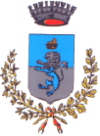 35040 – PROVINCIA DI PADOVATel. 0425/484008 – Fax 0425/48221 – Part. IVA 02034560280 – Cod. Fisc. 82002770285Prot. N. 1368OGGETTO: Animazione estiva 2018. AVVISO PUBBLICO DI MANIFESTAZIONE DI INTERESSE PER L’AFFIDAMENTO DEL SERVIZIO DI ANIMAZIONE ESTIVA PER MINORI DEL COMUNE DI BOARA PISANI.PremessaÈ intenzione dell’Amministrazione Comunale procedere all’affidamento del servizio di animazione estiva per minori per l’estate 2018 da effettuarsi nel territorio comunale.Questo Ente intende affidare per l’anno in corso la progettazione, organizzazione e la gestione dell’animazione estiva riservata ai bambini e ragazzi dai 3 ai 15 anni del territorio comunale al fine di assicurare alle famiglie un luogo sicuro per i propri figli, ricco di stimoli e idoneo a sviluppare e potenziare le loro abilità.                             Viene richiamata la legge n. 328/00 relativa al sistema integrato dei servizi sociali, che individua l’ente locale come soggetto competente nella promozione e organizzazione di iniziative rivolte alla qualificazione del tempo libero di minori;                            L’oggetto del servizio rientra tra quelli esclusi dal campo di applicazione del Codice, annoverati nell’allegato II B del D. Lgs. 163/2006, categoria 26 “servizi ricreativi, culturali e sportivi”;                            Si avvia con pubblicazione sul sito del Comune, la presente indagine al fine di raccogliere le manifestazioni di interesse fra associazioni, gruppi sportivi, culturali, enti di promozione, cooperative, in possesso dei requisiti di cui in appresso:Iscrizione negli appositi albi regionali, o comunali, o riconosciuti dal Coni;Assenza delle cause ostative alla partecipazione alle gare pubbliche di cui all’art. 38 del D.Lvo n. 163/2006;Capacità tecnico professionale da dimostrare mediante prestazione dell’elenco delle principali attività prestate negli ultimi tre anni 2015-2016-2017 pari o riconducibili all’oggetto del presente affidamento;Il servizio dovrà avere le seguenti caratteristiche:Periodo di realizzazione: giugno-agosto;Suddivisione in distinte sezioni per fasce d’età: scuola infanzia, scuola primaria, scuola secondaria di Iº ,adolescenti;Realizzazione in locali e spazi esterni idonei in proprietà o in disponibilità del soggetto proponente al momento di presentazione dell’offerta, ubicati nel territorio del Comune di Boara Pisani;Articolazione delle attività su 5 giorni settimanali e con una strutturazione oraria flessibile e articolata su tutta la giornata;Numero posti disponibili circa 40 settimanali per sezione;Prevedere servizio mensa;Garantire un rapporto numerico animatore/bambino pari 1/12 per attività con minori della scuola dell’infanzia e 1/15 per attività con minori della scuola primaria, secondaria di Iº, adolescenti.Il soggetto proponente dovrà nella proposta progettuale garantire attività divulgativa e pubblicazione del servizio, raccolta iscrizioni e rette di frequenza, idonea copertura assicurativa, organizzazione di personale e mezzi adeguata alla realizzazione del servizio. Gli importi delle rette di frequenza degli iscritti non dovranno superare un tetto massimo che verrà stabilito successivamente dall’Amministrazione Comunale e dovranno prevedere delle agevolazioni/riduzioni per famiglie a basso reddito. La sede messa a disposizione del soggetto proponente dovrà essere strutturalmente idonea al fine dell’ottenimento delle necessarie autorizzazioni al funzionamento che restano a carico del soggetto proponente.MODALITÀ DI ESECUZONE DEL SERVIZIO L’ATTIVITÀ con quote già determinate dal Comune si articolerà in:Preanimazione: da lunedì 11 giugno a venerdì 29 giugno 2018 con orario 7.30-13;Animazione: da lunedì 2 luglio a venerdì 27 luglio 2018 dalle 7.30 alle 13 prevedendo pure un estensione fino alle 17 e comprensiva di pausa pranzo;Postanimazione: da lunedì 30 luglio a venerdì 10 agosto 2018 con orari 7.30-13LO STAFF dovrà essere costituito da operatori maggiorenni, in possesso di diploma di scuola media superiore, degli attestati sicurezza ambiente lavoro e precedenti esperienze maturate in analoghi contesti. Sarà titolo preferenziale la residenza nel Comune.IL PROGRAMMA  dovrà contenere la suddivisione dei gruppi, il rapporto operatore-ragazzo, la giornata tipo, l’assicurazione, le attività che intendono sviluppare, inserendo soluzioni innovative e alternative quali gite od escursioni con indicata località, la periodicità e l’eventuale concorso costi, fermo restando che luoghi per l’attività giornaliera ed il trasporto saranno assicurati dal servizio comunale.Le risorse disponibili messe a disposizione dell’Amministrazione Comunale per la realizzazione del servizio ammontano a € 2.500,00, che il Comune procederà successivamente ad erogare a titolo di contributo.Si invitano pertanto i soggetti attivi nel settore dei servizi educativi per minori, qualora interessati e disponibili a presentare successivamente un progetto per la realizzazione del servizio di animazione sopra descritto, ad inviare per iscritto la manifestazione d’interesse al Comune di Boara Pisani – Area Amministrativa/Sociale presentando l’istanza via pec o presso l’Ufficio protocollo del Comune di Boara Pisani entro le ore 12.00 del 20 marzo 2018.Per informazioni relative al presente avviso è a disposizione l’Ufficio Servizi Sociali te.0425/484008/2. Il Responsabile del Procedimento è la Dott.ssa Roberta Migliorini – istruttore Amministrativo.Boara Pisani,  19  Febbraio 2018                            IL RESPONSABILE DEL SETTORE                        (MIAZZI LINO)